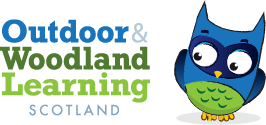 Minutes - West Fife OWL Annual General Meeting Thursday 9th June 2022Present: Katie-Marie Nash (Treasurer, Donibristle Nursery), Chris Leitch (King’s Road PS), Jess Hermann (Kelty PS), Eric Main, Jenny Ventham (Forestry & Land Scotland FLS), Zoe Mays (Bellyeoman PS)Apologies: Karen ValentineJujlia SekulicMick MacMillanAGM minutes were proposed by EM and seconded by JV rendering them approved.  Last Year’s SummaryThanks to JH for setting up the Facebook page.Last year we had managed to run our first play project and a few twilight CPD sessions.  We received good feedback for our first play project from parents and kids. Thanks to JV for running play project admin.Office Bearers and Committee: these were elected as follows; Chair EM, Treasurer KN, Secretary JH, Committee members, KV, ZM, CL, JH, JV.  It was understood by all that MM was standing down as Secretary. All members wished to pass their thanks to MM for his work as treasurer.Treasurer’s Report: We have £5412.88 meaning that we are too wealthy to apply for grants. We need to spend some!£863.08 spent on play project, £804.94 left, will need to chase up what to do with underspend. Might need to give back to OWLs – EM to action.KitEnquiries about kit from some schools but haven’t come to anything. More advertising needed to let people know what we have. It was suggested that we have photos of kit posted on the Facebook page and website.Looking to buy a new kit trolley and 5 fire pits (Screwfix/Muddyfaces). Trousers for p6/7 were also suggested.Play projectSpecial play project 16th May-13th June, 18 kids, to be reported on OWLS website.Risk Benefits St Kenneths have gotten in touch about Fires and Kelly Kettle training. Possibility of running CPD?DulochRichard to contact Duloch following up cpd enquiries.WFOWL ExpansionMM suggested we consider expanding WF OWL to become Fife OWL. This will be discussed with Eilidh Malcolm.CPDSidebar meeting on how to deliver a CPD session encouraging “outdoor thinking”.Moving away from special play projects to CPD building capacity. It was suggested that we have another drop-in networking event in September.It was suggested to increase engagement of twilight sessions to use waterproofs as a gifted incentive.Suggested CPD- safety around fresh water, embedding the outdoors in the curriculum. WebsiteWebsite needs to be populated by us and the following: constitution (to be updated), contact details, events and photos.ConstitutionDissolution of group clause to go on constitution.Admin Tasks:  these were distributed as follows; EM – organising meetings, creating and sending out agenda, JH – sending out agenda/minutes, EM – WFOWL website, JH– updating OWL Facebook page.Date of next meeting: TBCMeeting closed at 8:30pm